ИСТОЧНИКИ ЖЕЛЕЗА И ПУТИ ЕГО ПОСТУПЛЕНИЯ В ОРГАНИЗМ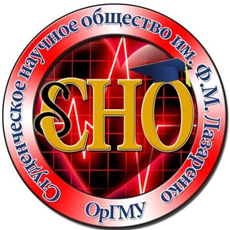 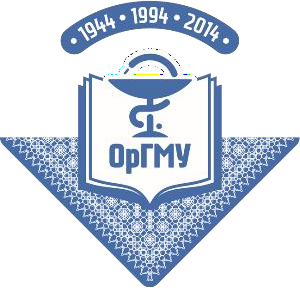 В.А. Аббазова, 3 курс, Д.Я. Фарид,3 курс Научный руководитель – асс.Д.В. Еремин  Кафедра клинической и лабораторной диагностикиОренбургский государственный медицинский университетПо данным ВОЗ, почти четверть всего населения мира страдает от серьезной нехватки железа . Такая статистика вызывает тревогу, ведь железо — крайне важный элемент, от него зависит нормальная работа практически всех органов и систем человеческого организма. Цель исследования. Изучить пути поступления железа в организм человека и его непосредственные источники.Материалы и методы исследования. Были изучены научные статьи журнала «Молодой ученый» и вестник Харьковского национального университета имени В.Н. Каразина. Серия «Медицина»Железо — незаменимый для человеческого организма микроэлемент, участвующий в обеспечении кислородом тканей, органов и систем.Функции :Участвует в процессах кроветворения и внутриклеточного обмена Необходимо для образования миоглобина и гемоглобинаОбеспечивает транспортировку кислорода в организмеВходит в состав некоторых ферментовОказывает детоксикационное действиеСуточная норма поступления железаПродукты с высоким содержанием железа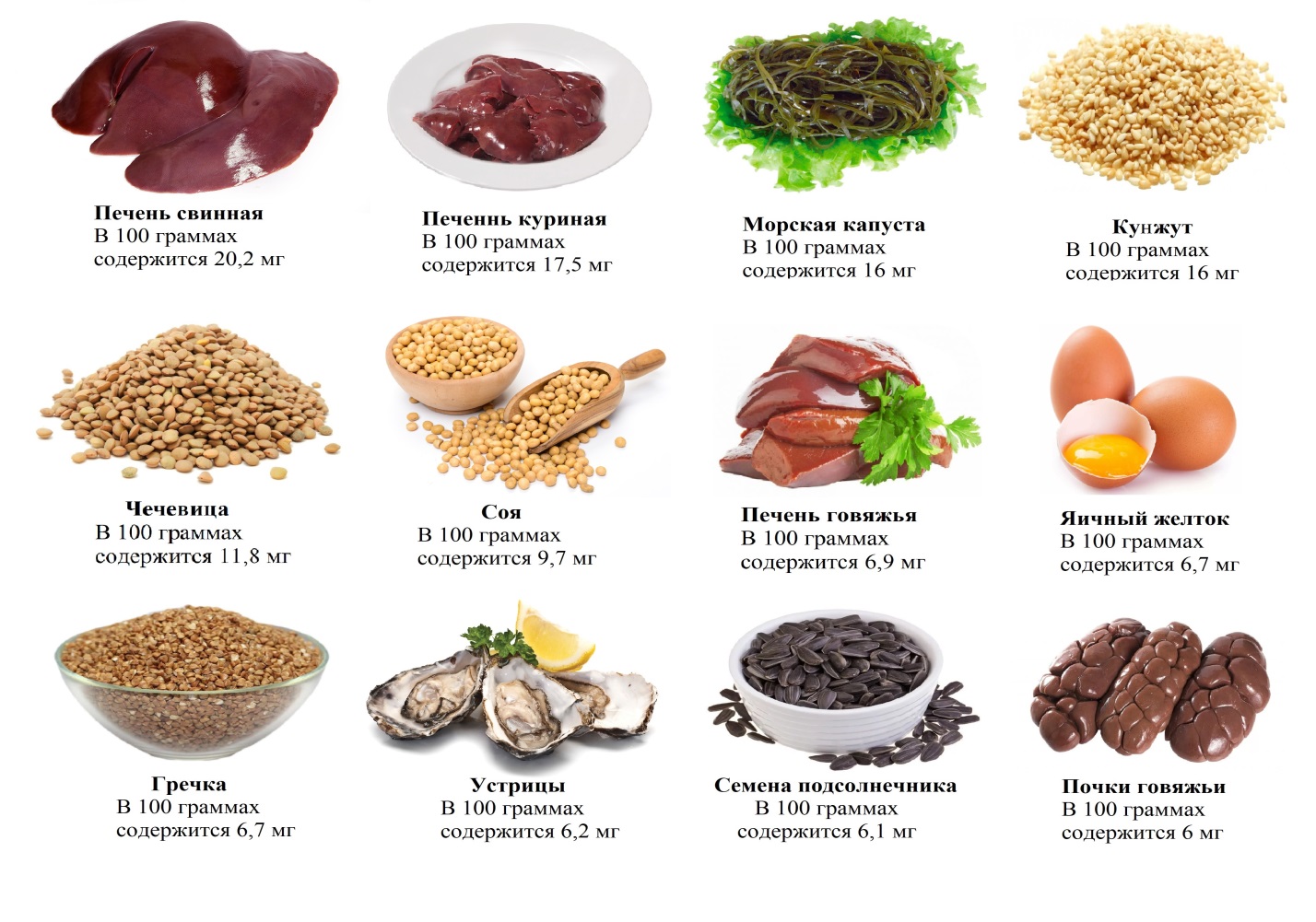 Основные источники железа в организме:из РЭС при разрушении Нв эритроцитовв результате всасывания железа в ЖКТпосредством поступления из запасовФакторы, влияющие на всасывание железаМедикамензное лечение железодефицита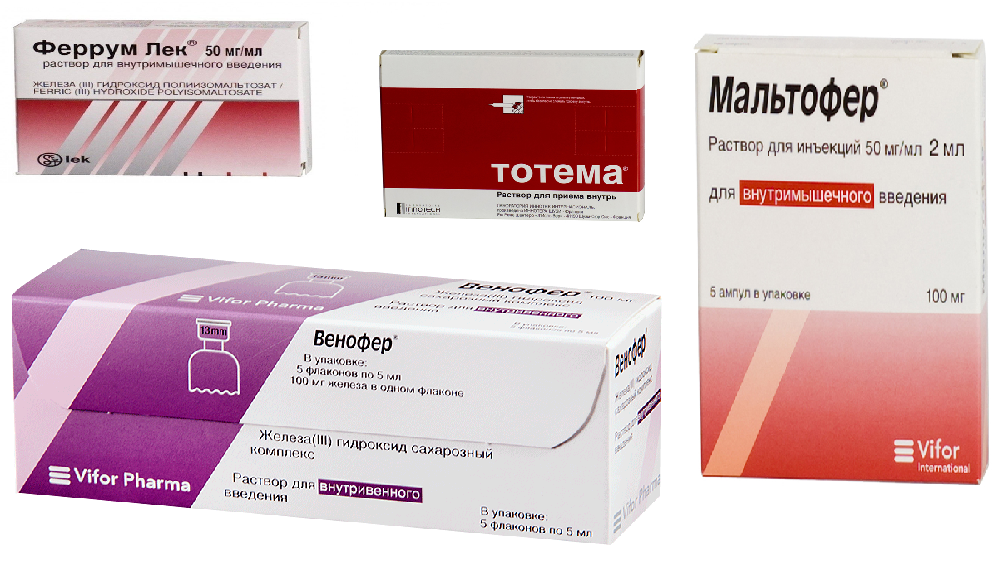 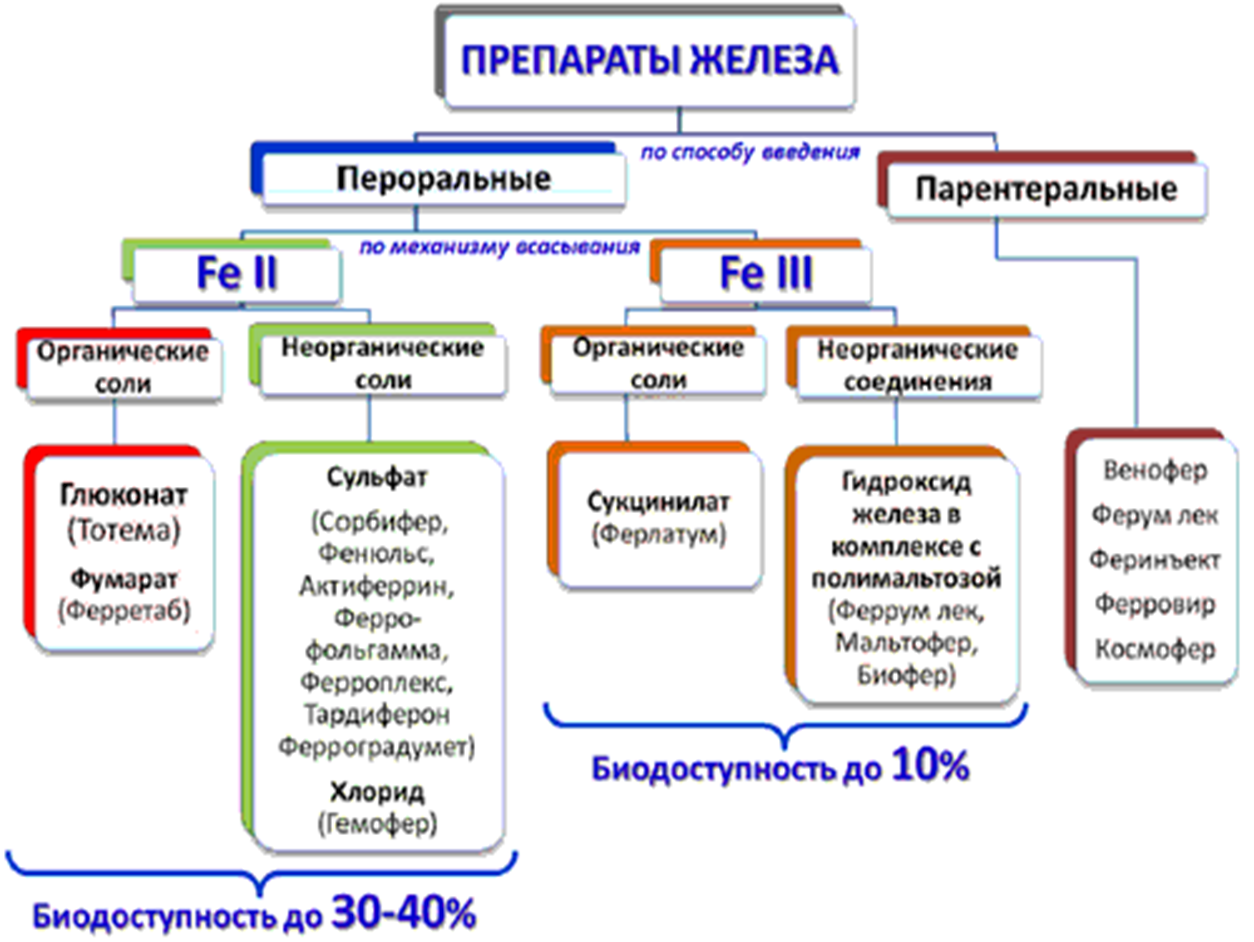 Профилактика железодефицитаАнтенатальная:предупреждение и лечение невынашивания и гестозовполноценное питаниедозированная физическая нагрузкаполучение пролонгированных или комплексных препаратовПостнатальная:полноценное питание и режим кормящей материпродолжение получения комплексных препаратов железаестественное вскармливание со своевременным введением соков и мясных продуктовпрофилактика других заболеваний раннего возрастаадекватный режим, хороший уход, достаточное пребывание на свежем воздухеежеквартальный анализ периферической кровипроведение в группах риска превентивных курсов препаратами железа в половинной дозе (1-2 мг/кг/сут)Выводы. Железо является важным элементом, влияющим на обмен веществ. На организм человека влияет как избыток, так и недостаток железа. Особенно высоким содержанием железа отличаются продукты животного происхождения Суточная норма железа для женщин составляет 18-20 мг, а для мужчин это 8 мг. А беременных и кормящих — 27 мг.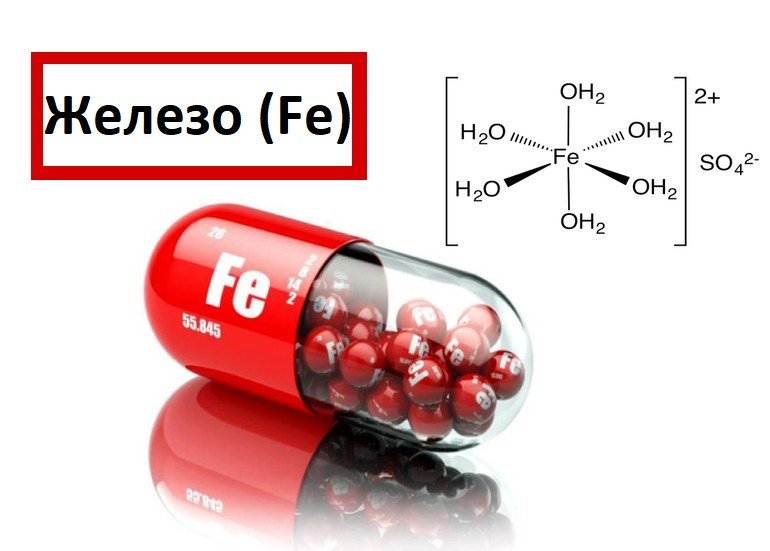 Возраст/полНорма железаМужчинам8 мгЖенщинам18-20 мгБеременным женщинам27 мгДетям до 13 лет7-10 мгДевочкам-подросткам15 мгМальчикам-подросткам11 мгФакторы, повышающие всасывание.Факторы, понижающие всасывание.Снижение тканевых резервов, в том числе кровопотери.Активация эритропоэза.Тяжелая мышечная работа.Белковая (мясная) диета.Аскорбиновая кислота.Адекватная секреция желудочного сока.Безбелковая и овощная диета.Снижение секреции желудочного сока.Недостаток витамина С.Образование нерастворимых комплексов (оксалаты, фосфаты, фитиковая кислота сухих завтраков).Образование комплексов с высоким сродством к железу (кофе, чай).